             LODI POLICE DEPARTMENT  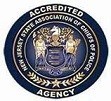 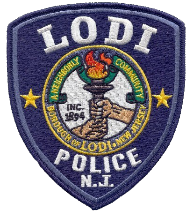        COMMUNITY POLICING UNIT               Detective Sergeant Anthony Mobilio                   One Memorial Drive                           Lodi, New Jersey 07644                                            Tel: 973-473-7600   Ext. 8126    amobilio@lodipd.org	Vincent A. Quatrone								            Donald ScorzettiChief of Police									   Deputy Chief of PoliceHOME SECURITY SURVEY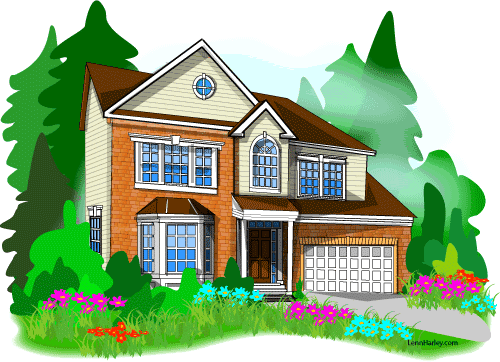 HOME SECURITY SURVEYGENERAL RECOMMENDATIONSFOR IMPROVED RESIDENTIAL SECURITYCitizens have an equal responsibility in crime prevention. No one should have to live in a fortress, but citizens must be made aware that they can reduce crime by reducing the criminal opportunity. There is no way to make a home impenetrable, but there are many ways to discourage or slow down the average burglar. A home should appear occupied day and night.The interior should be checked before leaving. Valuables and cash should be stored in inconspicuous or camouflaged hiding places throughout the house. A burglar commonly checks bedrooms, dining areas, kitchens and refrigerators. Valuable objects should not be displayed in plain view of windows. Keep a complete list of valuable items in a safe place. Include serial numbers and color photographs. Always lock the home using heavy duty deadbolt locks. Protect your keys by only lending to trusted friends and relatives. Never hide a key outside. Replace the lock if a key is lost or stolen.Close and lock windows, screens and storm windows. Arrange window shades in normal position as if the house were occupied. Set electrical timers to turn lights on and off during the evening hours to duplicate normal patterns. A radio or ipod, best tuned to a talk/news station can be controlled by a timer during the day, giving the house an occupied sound. Turn down the volume control of the telephone ringer to its lowest setting when not home so that it cannot be heard from outside. When leaving the residence, you should keep in mind that a potential burglar may see this. The garage door or any connecting door to the house should be locked with heavy duty deadbolt locks. House and garden equipment, lawn furniture, ladders and garbage cans should not be left outside where they could be used to gain access to a high window or ledge. Install a mailbox large enough to conceal magazines and small packages delivered while the house is unoccupied. Arrange receptacles with cooperating neighbors for newspapers and other package deliveries which may arrive. Do not post messages which indicate an empty house or time of return. If possible, leave a locked car parked in the driveway blocking access to the garage. Repair windows, doors and window locks without delay. When going on vacation, there are extra precautions you can take such as the following: Transfer valuables and cash to a safe deposit box or bank account. Notify the police department about departure items and return dates, supply a local name and phone number to be reached in the event of an emergency.Stop all mail delivery and newspaper delivery or have a neighbor pick it up daily.Leave an itinerary or emergency phone number where you can be reached with a trusted name or number.Schedule the lawn to be cut to its normal appearance. Prune shrubbery or plants so that they will not be over gown and hide the view of your home from a neighbor’s observation. In winter, arrange for snow shoveling or “we are home” tracks in the snow. Ask a neighbor to place some of their garbage out for pick up at your home to maintain a normal routine. Turn off any automatic lawn sprinklers. Let the Neighborhood Watch Coordinator, if you have one, know of your plans to be away.Do not post vacation plans or photographs on social media sites until after you have returned home. 